                                           Literacy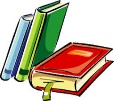 Comprehension: Mike HallRoald Dahl P8-11 (answers P12)David Walliams P4-6 (answers P7)J.K. Rowling P1-2 (answers P3)Spelling: ‘al/el’ and ‘pro’Groups 1/2/3: Choose one of the activities from the ‘Spelling challenges’ page (we will continue with these for the remainder of P7 spellings)Grammar: Adverbs of degreeCheck out these videos about adverbs of degree:https://english4today.com/grammar-topic/adverbs-of-degree/ https://www.youtube.com/watch?v=VRxTg8TvviM Roald Dahl and David Walliams: Watch powerpoint quiz on adverbs of degree and complete adverbs of degree worksheetJK Rowling: Adverbs worksheet (all on class website page)Reading: Accelerated ReaderContinue with AR reading.  Use the link (9am-3pm Mon-Fri)https://ukhosted3.renlearn.co.uk/2235372/public/rpm/login/Login.aspx?srcID=t                  Numeracy Number: Understanding money (bank statements)Cuboids: Worksheets 1 and 2 on our website page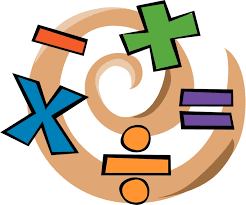 Spheres/Pyramids: Worksheets 1 and 2 on our website pageTopic: Conversions (between different units of measurement)Watch conversions PowerPoint on our website pageCuboids/Spheres: Worksheets 1 and 2 on our website pagePyramids: Worksheets on our website page (only do as many as you can, they get progressively more difficult)Problem Solving: Instead of a traditional problem solving activity this week, I’d like you to visit https://www.valuesmoneyandme.co.uk/kids/books Here you will find interactive story books about real-life money, budgeting and being responsible with our money.  Choose some KS2 books to read and then take the quiz afterwards.  You can also meet the characters and take a tour around Proud Place!  Have fun!WAU/Topic Read ‘Cantilever City instructions’Have a look at the ‘Cantilever City Map’ and think about where would be best to position a new bridgeComplete the ‘Decision making sheet’, giving reasons for and against building the bridge at points A,B or C and finally make your decision, giving a reason why.                                           LiteracyComprehension: Mike HallRoald Dahl P8-11 (answers P12)David Walliams P4-6 (answers P7)J.K. Rowling P1-2 (answers P3)Spelling: ‘al/el’ and ‘pro’Groups 1/2/3: Choose one of the activities from the ‘Spelling challenges’ page (we will continue with these for the remainder of P7 spellings)Grammar: Adverbs of degreeCheck out these videos about adverbs of degree:https://english4today.com/grammar-topic/adverbs-of-degree/ https://www.youtube.com/watch?v=VRxTg8TvviM Roald Dahl and David Walliams: Watch powerpoint quiz on adverbs of degree and complete adverbs of degree worksheetJK Rowling: Adverbs worksheet (all on class website page)Reading: Accelerated ReaderContinue with AR reading.  Use the link (9am-3pm Mon-Fri)https://ukhosted3.renlearn.co.uk/2235372/public/rpm/login/Login.aspx?srcID=t                  Numeracy Number: Understanding money (bank statements)Cuboids: Worksheets 1 and 2 on our website pageSpheres/Pyramids: Worksheets 1 and 2 on our website pageTopic: Conversions (between different units of measurement)Watch conversions PowerPoint on our website pageCuboids/Spheres: Worksheets 1 and 2 on our website pagePyramids: Worksheets on our website page (only do as many as you can, they get progressively more difficult)Problem Solving: Instead of a traditional problem solving activity this week, I’d like you to visit https://www.valuesmoneyandme.co.uk/kids/books Here you will find interactive story books about real-life money, budgeting and being responsible with our money.  Choose some KS2 books to read and then take the quiz afterwards.  You can also meet the characters and take a tour around Proud Place!  Have fun!                    ICT 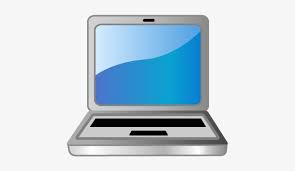 My School – News DeskKeep up to date with the latest news and competitions.  Use the ‘School Reporter’ tab to have a go at writing and submitting some articles.ICT assessment task: My memories of St. Joseph’s In your Literacy book, jot down all the memories you have of each of your years in St. Joseph’s See our class website page for instructions on how to create your memory book                  PE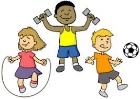 Get outside and play football, chasies or games.Go for a walk/run or get out on your bike/scooterTry some free workouts on GoNoodle https://www.youtube.com/channel/UC2YBT7HYqCbbvzu3kKZ3wnw Tune into Joe Wicks, The Body Coach https://www.youtube.com/watch?v=d3LPrhI0v-wHelp out with chores and jobs round the house and garden.                        Homework 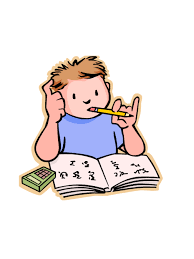 Literacy: Day 121, 122, 123 and 124Mental Arithmetic: Monday – Section 3, Test 7, Part A Tuesday – S3, T7, Part B Wednesday – S3, T7, Part C Thursday – Education City, choose one of the Numeracy games that have been set for you Spellings: Monday – ABC order                  Tuesday – rainbow spelling                  Wednesday – vowels and consonants                  Thursday – TestComplete your Friday test as normal– ask an adult or sibling to test you and mark with you (send me a pic of your results!)                         Religion 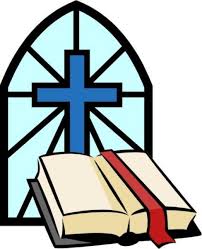 Say your prayers morning and night (and remember to say an extra Hail Mary a day during the month of May)Watch ‘Holy Orders PowerPoint and activity’Complete activity task at the end of PowerPoint Send your work to me via Seesaw.